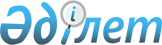 "Немат Келімбетов атындағы түркітану орталығы" жауапкершілігі шектеулі серіктестігін құруға келісім беру туралыҚазақстан Республикасы Үкіметінің 2013 жылғы 4 қазандағы № 1054 қаулысы

      «Мемлекеттік мүлік туралы» 2011 жылғы 1 наурыздағы Қазақстан Республикасының Заңы 135-бабының 3-тармағына сәйкес Қазақстан Республикасының Үкіметі ҚАУЛЫ ЕТЕДІ:



      1. Қазақстан Республикасы Білім және ғылым министрлігінің «Абай атындағы Қазақ ұлттық педагогикалық университеті» шаруашылық жүргізу құқығындағы республикалық мемлекеттік кәсіпорнына «Немат Келімбетов атындағы түркітану орталығы» жауапкершілігі шектеулі серіктестігін құруға келісім берілсін.



      2. Осы қаулы қол қойылған күнінен бастап қолданысқа енгізіледі.      Қазақстан Республикасының

      Премьер-Министрі                                     С. Ахметов
					© 2012. Қазақстан Республикасы Әділет министрлігінің «Қазақстан Республикасының Заңнама және құқықтық ақпарат институты» ШЖҚ РМК
				